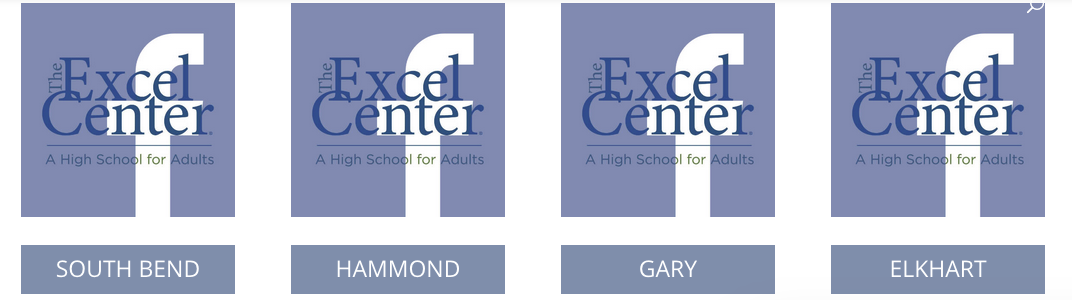 Application for Vice President Application InformationFull Name:  								Date:  			:		Last			First		M.I.Address:  														Street Address						Apartment/Unit #		City				State				ZipPhone:  				Email:  								Present Position/Corporation or Company:  									Years in This Position					Years in Corporation				Pupils Enrolled						Elementary Schools 				Total Certified Staff 					Intermediate Schools				Total Classified Staff					Middle/Jr. High Schools				Annual District Budget					Senior High Schools			Do you hold a valid Indiana Superintendent’s License?		Yes  			No  		May we contact your current employer?				Yes  			No  		Present Contract InformationLength of Present Contract  		Expiration Date  		Date Available  			Buy-out Clause  		Current Salary  			Board Paid Annuities  			Life Insurance Face Value  			Travel Allowance. 		Long-Term Disability	Yes  	      No 	        		Dental Insurance	Yes  	      No 	        	Vision Insurance	Yes  	      No 	        		Health Insurance	Yes  	      No 	        	 Other Insurance or Benefits										Professional Experience and Employment Record(Please list the most recent first)	Position				Organization			Dates of EmploymentGraduate and Undergraduate Experience(Please list the most recent first)	Institution			Dates Attended			Major/Minor			Degree/DateProfessional LeadershipPlease list three (3) professional organizations in which you have been most active(List offices held, awards, etc.)	Professional Organization			Offices Held			ResponsibilitiesApplication QuestionsOn a separate sheet, respond to each of the following questions/remarks.Attach your responses to the applicationWhy do you want to be Vice President of the Excel Center?Define leadership and explain your leadership style. Include your educational and management philosophies.The Excel Center take great pride in focusing on student achievement. Please describe what you have done as a leader to focus on maximizing student achievement. Provide at least three (3) examples. The Excel Center  strives to keep students involved in their communities.  How have you engaged the community to increase educational opportunities for students?How would you assure a culture of continuous improvement and the consideration of new ideas with the administration, staff, community, and the Board?Briefly describe your three (3) most significant professional accomplishments (include approximate dates).Additional Application InformationPlease answer the following questions(Please list the most recent first)If you answer YES to any of the first five questions, please explain on a separate page. Include the date of the incident, the charge, the court action taken, the offense in question, and the address of the court involved. Are you presently being investigated or under a procedure or process to consider your discharge for misconduct by your present employer?Yes			No		Have you ever been reprimanded, disciplined, discharged, or asked to resign from a position?Yes			No		Have you ever resigned from a prior position without being asked  but under circumstances involving your employer’s investigation of your sexual conduct with another person, mishandling of funds, or other criminal conduct?Yes			No		Have you ever pleaded guilty  or no contest to or have been convicted of any crime involving sexual abuse of any person or any crime of moral turpitude?Yes			No		Have you ever been convicted of a misdemeanor and/or felony or ever entered a plea of guilty or a plea of no contest, or has any court deferred further proceedings with entering a finding of guilty or placed you on probation for a crime?Yes			No		Are you eligible to work in the United States of America?Yes			No		Additional Candidate InformationIf you are tentatively offered the Superintendent position, The Excel Center will complete an extensive background investigation prior to making the final offer of employment. If you are tentatively offered the position you will be required to complete the authorization for an Indiana and National Background Check and submit the signed document by a date directed by The Excel Center.The Excel Center does not discriminate on the basis of the protected classes of race, color, national origin, sex (including sexual orientation, transgender status, and gender identity), disability, age, religion, military status, ancestry, or genetic information which are classes protected by Federal and/or State law (collectively “Protected Classes”) occurring in The Excel Center’s employment opportunities, programs, and/or activities or, if initially occurring off The Excel Center’s grounds or outside The Excel Center’s employment opportunities, programs, and activities, affecting the Corporation’s environment.Notice, Authorization, and ReleaseI understand that my application will be on file with The Excel Center for at least three (3) years and that materials accompanying this application become the property of The Excel Center.I certify that I have made no misrepresentations or falsifications of these statements, answers, or included documents. I am also aware that should investigations  disclose such, my application will be disqualified, my name removed from all eligible lists, and my future applications will not be accepted. I am also aware that falsification of this application or any accompanying data, may result in dismissal from any position at The Excel Center.I authorize any person, agency, partnership, or corporation having any information concerning my background, educational records, or employment records to release such information. This information is to be used for possible employment with The Excel Center.Furthermore, I agree that I have freely signed this document and have a copy of this Authorization and Release, whether it be a photocopy or otherwise and it shall have equal standing and import as if were the original. Signature  							Date					Professional AttributesProfessional Qualifications and Selection Criteria:Central office experience preferred/superintendent experience desiredBuilding-level administration experience desiredEffective skills in communication, multitasking, collaboration, and marketingSensitivity to the total needs of all socio-economic and cultural backgroundsSuccessful ability to effectively communicate and engage all stakeholdersStrong working knowledge of community relations and willingness to be a visible leader in the communityApproachable leader with proved ability to motivate highly qualified personnelWorking knowledge of program evaluation, school finance, school law, collective bargaining, and human relationsPossess the highest personal standards, good morals, ethics, honesty and integritySubmittal InformationSubmittal Requirements:	All applicants are expected to provide the following:		Letter of IntentResumeCompleted and signed application Response to all application questionsCopy of valid Indiana Superintendent license or evidence of qualificationCollege/University credentials and transcriptsThree (3) current letters of reference (Two years or less)Directions for submitting applications and credentials: Inquiries related to this application should be directed to the University Search Team members. Contact: Dr. Terry McDaniel;  tmcdaniel@indstate.edu  or Phone: 812-821-7252Please complete all application documents including the required signatures. Only complete applications (including all required applications documents) will be considered. All materials should be emailed to:Dr. Terry McDaniel at tmcdaniel@indstate.eduApplications may also be sent by postal mail but must be received prior to the application deadline of February 18, 2022.Dr. Terry McDanielDepartment of Educational LeadershipBayh College of EducationIndiana State UniversityTerre Haute, IN 47809